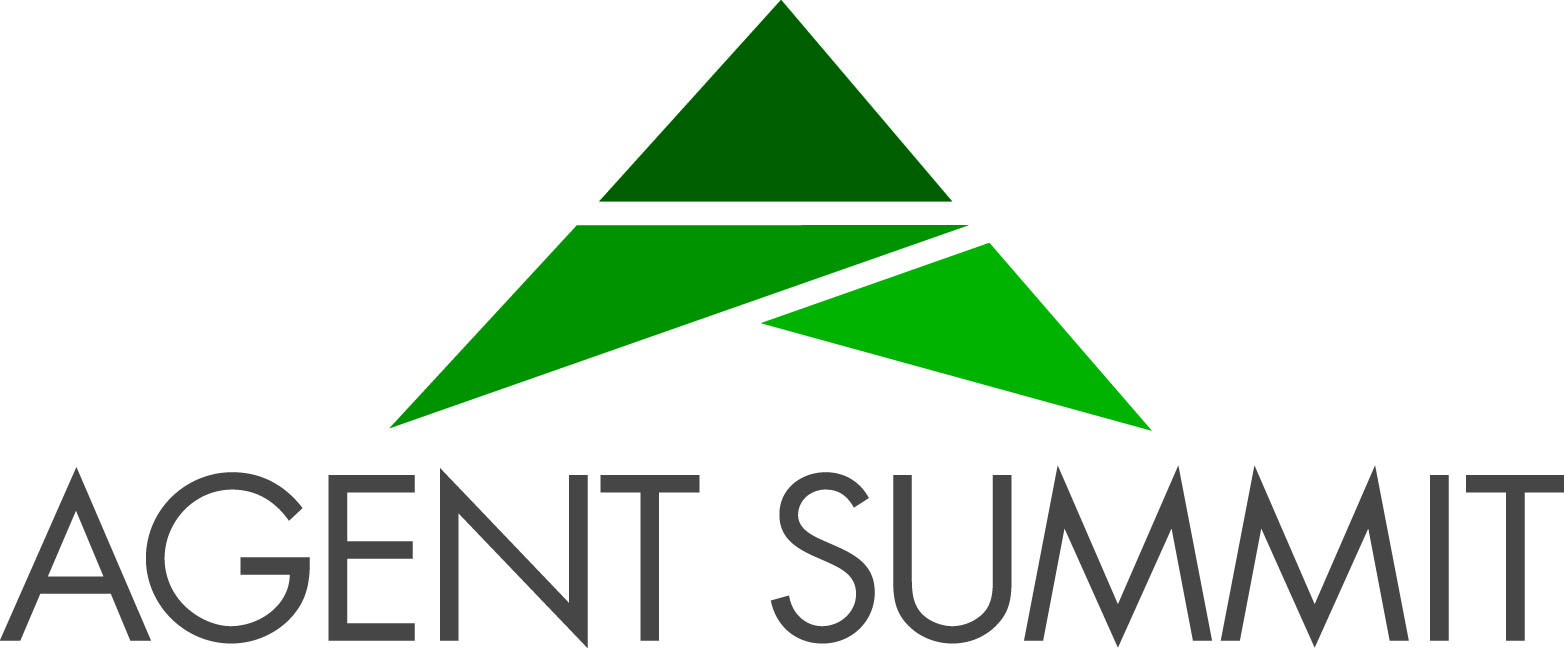 May 15 – 18. 2022Caesars PalaceLas Vegas, NVExhibitor Service KitDear Agent Summit Exhibitor,Thank you for choosing to exhibit at Agent Summit 2022 being held at Caesars Palace. We are pleased to provide you with our easy-to-use Exhibitor Service Kit.  The kit is complete with a checklist of the pertinent services needed to ensure a successful and productive exhibition for your company.EXHIBITOR STAFF REGISTRATION PROCEDURESExhibitors will be allotted a certain number of complimentary conference badges. Please refer to your exhibitor agreement for your specific allotment.  The badge form has been designed to register your staff. If you go over your allotment of badges for staff, you will need to purchase additional passes for $945.00 per person.BADGE PICK-UP COUNTERExhibitor badges will not be mailed. Badges will be available for pick-up at the Agent Summit Registration Counters starting on Sunday evening, May 15, 2022 at 5:00pm.  Please check the online agenda for specific registration hours. Staff that are on site solely for the purpose of installing or dismantling your booth do not need an exhibitor badge from your allotment. Instead they will be required to wear a temporary worker pass that is valid for move-in and move-out hours only. Temporary worker passes can be picked up at the registration counters.SHOW CONTRACTORWe are excited to have Shepard Exposition as our contractor. Shepard provides excellent customer service and the same products and services that you are familiar.We can call you to personally review all deadlines and assist you with filling out mandatory show management forms.  Many of the services provided are time-sensitive and offer pre-show discounts . . . read this kit carefully!If you have questions pertaining to the material enclosed, please contact me directly at 310-717-0633 or by email at Marguerite.Hoffman@bobit.com.Sincerely,Marguerite HoffmanEvent ManagerStep-By-Step GuidePrint the Print & Post Quick Reference sheet on page 4 and keep it handy. Plan your exhibit using the checklist on page 10 and online at www.agentsummit.com/service-kit. Complete your forms by the deadlines!Verify you have completed all items on your checklist.TipsRead all emails from Show Management.Be sure to order by the discount deadlines for the best rates.Use www.agentsummit.com as a resource where you’ll find:Current Floor Plan: Check out the latest configuration.Sponsorship Information: From bag stuffers to networking events, investing in a sponsorship opportunity will increase your onsite exposure.Seminar Schedule: Don’t forget that your exhibitor badge includes the seminars.  Attend these to get a better understanding of your clients’ needs.Print and Post Quick Reference SheetExhibit Hall ScheduleSunday, May 15              5:00pm   -   6:30pm               Welcome Reception: Badge Pick up and Happy Hour
Exhibitor Move-InSunday, May 15               12:00pm   -   6:00pm             Exhibitor Move-In
Monday, August 30         8:00am   -   11:00am             Exhibitor Move-In         
                           Exhibit Hall Hours
Monday, May 16	    8:00am   -   9:00am                Exhibit Hall Open and Breakfast
			   11:50am -  1:00pm                 Exhibit Hall Open and Lunch
                                           4:30pm   -   6:30pm                Opening Reception in the Exhibit Hall Tuesday, May 17             8:00am   -   9:00am                Exhibit Hall Open and Breakfast
                                            12:00pm -   1:20pm               Exhibit Hall Open and Lunch
                                            4:15pm   -   6:15pm               Exhibit Hall Open and Evening ReceptionExhibitor Move Out 
Tuesday, May 17               6:15pm   -   10:00pm            Exhibitor Move-Out (Early dismantle prohibited) Note: All exhibits must be fully removed from the exhibit hall by 10:00pm on Tuesday night. Fraud Warning
Agent Summit is committed to providing you with the best services and travel deals around. Bobit Business Media are the official providers for Agent Summit and works with the approved official contractors listed below. THE ONLY HOTEL WAY TO BOOK A HOTEL ROOM FOR OUR EVENT IS THROUGH OUR WEBSITE OR 
CALLING THE HOTEL DIRECTLY.  https://www.agentsummit.com/venue/hotelWE WILL NOT SOLICIT YOU TO PURCHASE LISTS OF ATTENDEES OR INDUSTRY PROFESSIONALS.OFFICIAL APPROVED CONTRACTORSCaesars PalacecVentEncore Global
Garda Security
Rainprotection Insurance						ELITeXPO  								
ExpoEaseShepard Exposition Services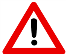 	EXHIBITOR FRAUD WARNING!Any offers from other third-party vendors or travel agencies are not endorsed by Agent Summit. These offers can be in the form of list rentals, e-mail blasts, ePromos, housing, travel- the list goes on. Don’t be fooled by offers from other parties using the Agent Summit name – they are NOT affiliated with Agent Summit, Bobit Business Media or MG Investment Group.Below is a list of fraudulent companies that are known to target exhibitors, sponsors and attendees. Be aware there are many more scammers out there and if the offer seems too good to be true, it probably is. At the very least, please check the prospective vendor’s rating at www.bbb.org.If you are contacted by a company you suspect to be fraudulent please contactMarguerite.Hoffman@bobit.com or call 310-717-0633APPROVED Contractor List
Please take a moment to read this important warning to all Agent Summit exhibitors. Below is a list of Agent Summit Approved Contractors. No other approved contractors will solicit you directly. If you are contacted by a company not listed below and you would like to check the validity, please email marguerite.hoffman@bobit.comAudio Visual/Electrical/Internet
EncorePhone: 702-866-1133
caesarspalaceexpo@encoreglobal.comCatering
Erin Bauer
Caesars Palace
Phone: 702-407-6020
Ebauer@caesars.comDecorator/FurnitureShepard Exposition ServicesContact: Customer Service5845 Wynn Rd., Suites A, B, C, DLas Vegas, NV  89118Phone: (702) 507-5278Fax: (702) 948-0341EVENT CODE: L141580821lasvegas@shepardes.com FloristExpo Ease
6 E. Charleston
Las Vegas, NV 89104
Phone: 702-368-2868
info@expoEase.com
www.expoease.comFreightELITeXPO 
Phone: 800-543-5484 
Email: sales@elitexpo.comwww.eliteexpo.comHotel Reservations
Caesars Palace3600 S Las Vegas BlvdLas Vegas, NV 89109Ph: 1-888-987-6667
Mention code SAGE0821BEInternet Services
EncorePhone: 702-866-1133
caesarspalaceexpo@encoreglobal.comShipping & Receiving* Shipping labels provided in the Shepard Service KitADVANCE WAREHOUSE 
[Exhibiting Co. & Booth #]Agent Summitc/o Shepard Exposition Services
5845 Wynn Rd., Suites A,B,C,D
Las Vegas, NV 89118
Phone: 702-507-5278
Fax: 702-948-0341
lasvegas@shepardes.comEVENT CODE: L116190522
Shipping Dates:April 15, 2022 – May 9, 2022 *Shipments received after May 9, 2022  will incur a surcharge for late deliveryAgent Summit Contact Information Show Management Marguerite Hoffman		Event ManagerPhone: (310) 717-0633Fax: (310) 533-2511Marguerite.Hoffman@bobit.comSponsor FulfillmentMarguerite HoffmanEvent ManagerPhone: (310) 717-0633Fax: (310) 533-2511Marguerite.Hoffman@bobit.comEducation/ Speaker ManagementKate SpataforaManaging Editor
Phone: 631-561-7586
kspatafora@mgigmedia.com
Exhibit & Sponsor Sales
David Gesualdo, Show Chairman   
Agent Summit
Phone: (727) 947-4027Fax: (310) 388-6061
dgesualdo@mgigusa.comEric Gesualdo, National Sales DirectorAgent SummitPhone: (727) 612-8826egesualdo@mgigusa.comRegistration
Martina GombalovaPhone: (727) 686 2893
mgombalova@mgigusa.comExhibit HALL & BOOTH OVERVIEW The Exhibit Hall is located in Palace Ballroom within the Caesars Palace.Here is a basic overview of your exhibit space.Booth Drape: All booths will have the following drape (excluding island booths):Back Drape: WhiteSide Rail: WhiteBooth Type: Refer to your exhibitor/sponsorship agreement for your booth type. If you’re unsure about what is included in your booth call show management at (310) 717-0633 or email Marguerite.Hoffman@bobit.com Standard Booths Include : Drape and 7” x 44” ID sign
 *Your exhibit booth does NOT include a skirted table, chairs or wastebasket unless your space agreement specifically states you upgraded to a booth “Package.”Carpet: IMPORTANT! The exhibit hall is carpeted, but booth carpet is NOT mandatory. If you choose to have carpet, each exhibitor must order carpet through Shepard Exposition Services unless you bring your own.Hanging Signs are permitted in the Ballroom, and must be installed by Encore (see official vendors). Exhibit Hall Floor Plan
* As of 2/2/22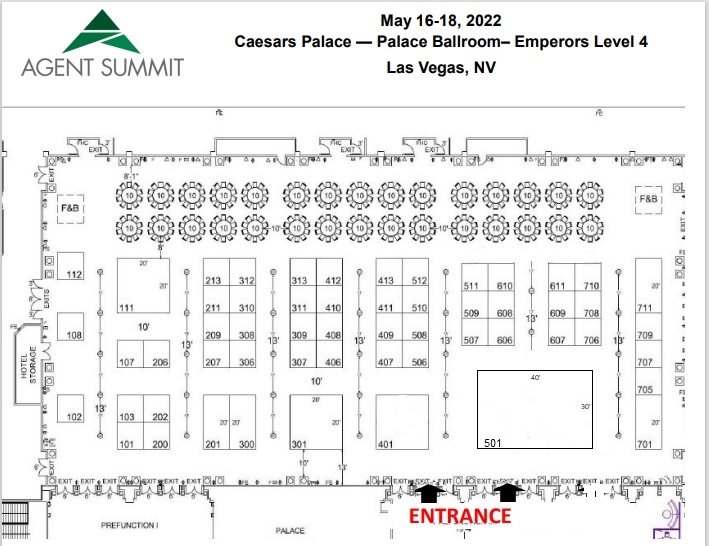 
Booth Planning ChecklistThe following items are suggested items that are popular among exhibitors and may not apply to you. Contact the corresponding contractor to order what you need for your exhibit booth. More great rentals and services can be found through the Agent Summit online service kit. Note:  If you upgraded your space to include a booth package you will be provided (1) 6ft table with black skirt,(2) side chairs, and (1) wastebasket. If you’re not sure if you have a booth package please call customer service at the number below.General Show Information & Rules A- ZIn addition to the following general rules and information, please review the Exhibit Display Rules and Facility General Policies and Procedures.Each exhibitor will be responsible for knowing and adhering to all policies and procedures outlined by show management and Caesars Palace.AUDIO/VISUAL Exhibitors requiring audiovisual can make arrangements with Encore Global ARRANGEMENT OF EXHIBITSAgent Summit will provide display space as indicated on the official floor plan, insofar as possible, but reserves the right to make any changes necessary in the interest of an exhibitor.  The current floor plan can be found online at http://www.AgentSummit.com.BALLONSMylar balloons are prohibited. Latex balloons inside the facility must remain “tethered” to a fixed object. The balloon may be no larger than thirty-six inches (36”) in diameter. You must have approval to display balloons from your Event Service Manager prior to move-in. There is a labor and equipment charge to retrieve balloons in the ceiling should they become loose.BANNER/SIGN HANGINGBanner and sign hanging is allowed and can be ordered with Encore Global.BOOTH DECORATIONShepard Exposition Services is the Official Service Contractor for Agent Summit.The exhibit hall is carpeted and it is  NOT mandatory for exhibitors to carpet their booth. Carpet order must be placed through Shepard or exhibitors may bring their own.Each 10’ x 10’ space will be provided with the following: 8’ Back Drape, 3’ Side Rail (in-line booths only) Back Drape Color: Teal & White, Side Rail: White	7” x 44” One Line Company Identification Sign (in-line booths only)If you upgraded your space agreement to a booth package you will also be provided with:(1) 6’ table with black skirt, (2) side chairs and (1) waste basketIf you’re unsure what is included with your booth call show management at (310) 717-0633.Note:  On-site prices will be at least 25% higher and you can encounter delays to have your order filled.  Pre-order and save time & money!BUSINESS CENTER The FedEx Office if a full service business center within the hotel. Office hours vary.CANCELLATIONPayment is refundable if Agent Summit is notified in writing at least 90 days prior to the event, less a $300 processing fee.  Cancellation policy applies to all exhibiting firms.  Failure to appear at the exposition does not release the exhibitor from the responsibility for payment of the full cost of space rented.CARPET – NOT MANDATORYThe exhibit hall is carpeted, but booth carpet is NOT MANDATORY. Each exhibitor must order carpet through Shepard Exposition Services unless you bring your own. The exhibit hall aisle carpet color is peacock (teal and black).CONTRACTED LABORAll exhibitors must observe prevailing union regulations regarding use of union operators for equipment. Please review the Union Rules found in the Shepard kit.EARLY TEARDOWNTeardown before the show is over is strictly prohibited.  Any exhibitor violating this policy will be fined show points for the following show or any of the Bobit Business Media Events. Please consider this when making travel plans. Exhibitor move-out is Tuesday, May 17th from 6:15pm – 10:00pm.ELECTRICAL CONTRACTOREncore Global is the official electrical provider for the show.  They can assist in handling all of your electrical requirements.  EXHIBITOR ADMITTANCE/NON-SHOW HOURS Badges will be required for all personnel to enter the exhibit area during move-in, move-out and show hours.  Badges must be worn at all times while in the exhibit hall.  Exhibitor Badges will only be issued to those working in the booth.  Those helping to set-up or to tear down the booth will be given temporary worker badges – which will not be valid during show hours.  No one will be permitted to remain in the hall longer than one-half hour after the closing each night.  Show Management is not responsible for lost, damaged or stolen articles. We strongly advise that items from the exhibit hall and VIP rooms be carried and locked up each night.  EXHIBITOR REGISTRATIONYou have been notified under separate cover with instructions for exhibitor registration.Please note that there will be absolutely no extra complimentary registrations awarded over your allotment. If you have used your allotment of complimentary registrations and require additional staff badges, you may purchase those passes through the registration link you will receive via email.  Registration is offered at a discounted rate of $895.00 per person. Refer to your exhibit agreement for the number of complimentary badges your company is allotted. FLORAL & PLANT RENTALSThe official florist is Expo Ease  FOOD & CONCESSIONS Caesars Palace is the exclusive provider of all food and beverage offered and consumed on the premises. Exhibitors are not permitted to bring food and beverages into the facility/hotel. Sample items that are prohibited include but are not limited to: granola bars, chips, bottled water, soda, beer, sandwiches and pizza. Bite sized candy and mints may be permitted.FREIGHT CARRIERELITeXPO is the Official Carrier for Agent Summit.GENERAL REGULATIONSNo part of the building shall be defaced in any manner, nor shall signs of other articles be posted, nailed or otherwise affixed to any pillars, walls, doors or other parts of the building. In addition to the following general rules and information, please review the facility general rules policies and producers and the display guidelines.Combustible decorating material, gasoline, kerosene, acetylene and all other flammable or explosive substances are forbidden.Cloth and other decorating materials must pass any flame proofing and fire codes and ordinances prevailing.All packing containers, wadding, wrapping and such materials must be removed from the immediate exhibit area and not stored under tables or behind displays.Smoking in accordance with the city fire codes and ordinances, smoking will not be permitted in the convention area at any time. GENERAL BOOTH MOVE-IN SCHEDULEMove in will take place on Sunday, May 15th from 12:00pm – 6;00pm. If you require additional move-in time please contact show management at 310-717-0633 or email Marguerite.hoffman@bobit.com Exhibits must be show ready by 8:00am on Monday, May 16thMOVE-OUTExhibitor move-out is Tuesday, May 17thh from 6:15-10:00pm. All exhibit materials must be removed from the hall by 10:00pm. Exhibitors will be held liable for any handling and/or storage charges resulting from failure to remove their exhibit from the exposition center within the allocated times. Teardown before the show ends is strictly prohibited.  Please consider this when making travel plans. There are no exceptions.HOTEL ACCOMMODATIONSCaesars Palace has a limited number of discounted rooms.Caesars PalaceLas Vegas, NV 89109Group Rate Deadline: April 29th or until block is full(866) 227-5944 mention code  SCASU2SECURITYTo ensure the security of your booth all leads and valuable items should be removed from the expo area, locked up and secured.  The expo area will be locked down each night and the perimeter of the room and general location will be monitored by security. If you feel that your booth needs additional security, please contactGarda Security at Abigail.Yerkovich@garda.com.  It is the responsibility of the individual company to secure valuable items and data.SHIPPING AND RECEIVING Please note that the Business Center at Caesars Palace is not equipped or staffed to handle a high volume of packages for tradeshows and/or conferences.  In order to streamline your experience at Agent Summit, we have arranged for Shepard Expositions (Event Code L116190522) to provide shipping and receiving services.  Detailed information including shipping and labels, material handling and storage forms can be found in the Shepard Service Kit.Advance Warehouse ShippingAll advance freight should be received at the Shepard Exposition Services warehouse Shipping Dates:April 15, 2022 – May 9, 2022 *Shipments received after May 9, 2022  will incur a surcharge for late delivery. . Label each piece and address all shipping documents/bills of lading as follows for shipments to the warehouse:
[Exhibiting Company Name & Booth #]Agent SummitC/O Shepard Exposition Services5845 Wynn Rd., Suites A, B, C, DLas Vegas, NV 89118Direct to Show Site ShippingThere is NO direct to show site shippingSTORAGEEmpty containers and storage items will be handled through Shepard. You may obtain “Empty” storage stickers from Shepard to place on empty boxes, which will be returned to you upon move-out. Please do not store containers, boxes and crates behind booth walls. It is a violation of fire codes and creates an unsightly and unprofessional image for the show and your company. SUBLETTING SPACENo exhibitor may assign, sublet or apportion their space in whole or in part, nor exhibit any products or services other than those manufactured or handled in the normal course of business, nor permit any agent of any exhibiting firm to solicit business or take orders in their space.SUITCASINGSuitcasing is prohibited and is defined as any activity designed to solicit or sell products or services to delegates attending a meeting, conference or event without the proper authorization by the event sponsor or in ways that violate the rules of the event. All business must be conducted in your exhibit space. Placing promotional materials and brochures in public areas is prohibited.UNAUTHORIZED SOLICITATIONAgent Summit strives to protect the investment of our sponsors and exhibitors. To that end, please note that while all attendees are invited to the exhibit hall, any supplier who is observed to be soliciting business, or “suitcasing” will be asked to leave immediately. Additional penalties may be applied. Shipping GuidelinesDetailed information is included in the Shepard Service Kit including shipping labels, material handling authorization and storage forms.Shepard Advance WarehouseFirst Day for warehouse deliveries (without surcharge): Friday, April 15, 2022Last Day for warehouse deliveries (without surcharge): Monday, May 9, 2022*Shipments received May 19-13, 2022 will incur a surcharge for late deliverySHIP TO:[Exhibiting Company Name & Booth #]Agent SummitC/O Shepard Exposition Services5845 Wynn Road, Suites A,B,C,D
Las Vegas, NV 89118
Phone: 702-507-5278
Fax: 702-948-0341Email: lasvegas@shepardes.comEvent Code: L116190522Booth Display Information     MandatoryDeadline: May 2, 2022Request for information. This form is not available online. Please print, handwrite and email to Marguerite.Hoffman@bobit.com.Booth Display SchematicIt is mandatory for all exhibiting companies to provide a diagram of their booth display. This is to ensure your booth layout fits the booth you have selected and adheres to our Exhibitor Display Rules and Regulations. Please be sure to review the rules and regulations prior to move-in.Draw your booth set up using the grid and display guidelines on the following pages. Label all items that will be included in your display such as banners, tables, chairs, audiovisual (including height of each) and submit your drawing to Marguerite.Hoffman@bobit.com or fax to (310) 533-2511 by May 2, 2022 Booth Display Diagram – For Inline Booths 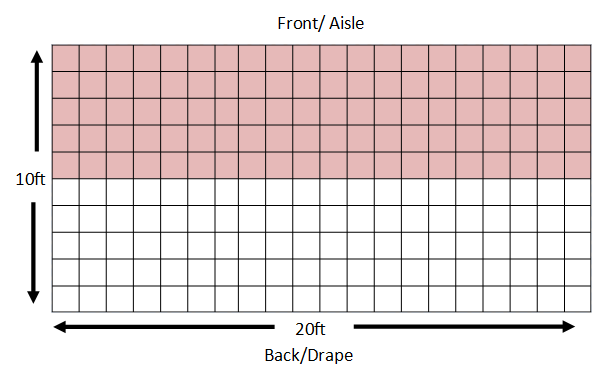 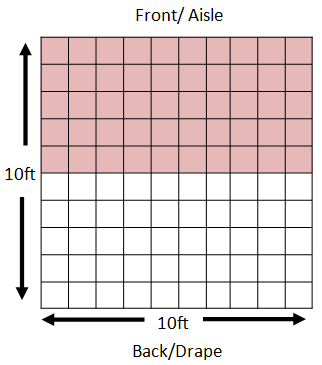 Booth Display Diagram – For Island Booths Island Booth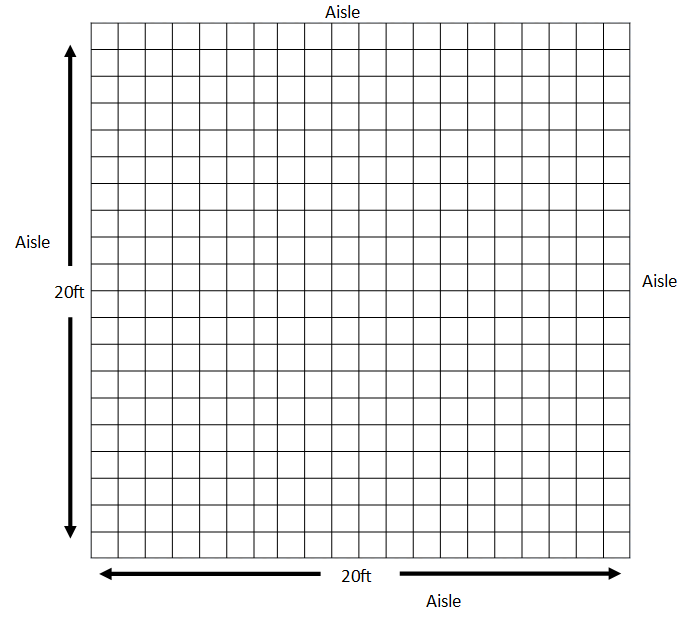 Emergency Contact Information   MandatoryDeadline: May 2, 2022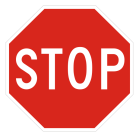 It is important that we have an onsite point-of-contact contact from your company for urgent issues while at the show. Please submit your onsite emergency contact online.Submit Online: https://tinyurl.com/yckpffsaExhibitor & Sponsor Pre-RegistrationExhibitor registration can be accessed here: https://cvent.me/ZbM9w0?RefId=SPO      
EXHIBITOR & Sponsor REGISTRATION PROCEDURES
Exhibitors will be allotted a certain number of complimentary conference badges. Please refer to your exhibitor agreement for your specific allotment.  The badge form has been designed to register your staff. If you go over your allotment of badges for staff, you will need to purchase additional passes for $895.00 per person.
If you have questions about your code or need assistance, please contact Marguerite Hoffman: marguerite.hoffman@bobit.com or 310-717-0633.Important Deadlines Snapshot: All deadlines are not included below; review the kit for additional deadlines.DeadlineForm or InformationContractor/VendorApril 15, 2022First Day for Shipments to Arrive at Advance WarehouseShepard Exposition ServicesApril 25, 2022Shepard Discount Services (Booth Rentals, Rental Accessories, Specialty Flooring, Non Hanging Signs/Graphics)Shepard Exposition ServicesApril 25, 2022Shepard Discount Services (Carpet, Furniture, Installation & Dismantle Labor)Shepard Exposition ServicesApril 29, 2022Hotel Room Discount DeadlineCaesars PalaceMay 13, 2022Last Day for Shipments to Arrive at Advance WarehouseShepard Exposition ServicesPopular ItemsVendorOrder Form¨  Carpet – NOT MandatoryShepard Exposition ServicesShepard Service Kit¨  Table with skirtShepard Exposition ServicesShepard Service Kit¨  ChairsShepard Exposition ServicesShepard Service Kit¨  WastebasketShepard Exposition ServicesShepard Service Kit¨  Furniture and Booth AccessoriesShepard Exposition ServicesShepard Service Kit¨  Booth CleaningShepard Exposition ServicesShepard Service Kit¨  ElectricalEncore Global¨  InternetEncore Global¨  Audiovisual (e.g. monitors)Encore Global¨  FloralExpo EaseExpo Ease Direct Ordering¨  Lead Retrieval/ Badge ScannersCvent¨  Freight CarrierELITExPOELITExpo Order FormRequest for information. This form is available online. Submit Online: https://tinyurl.com/yckpffsaNEW REGISTRATION PROCEEDUREYou will be prompted for a code in the last step of your registration process. Your code is the FIRST 2 letters of your company name PLUS the first 4 digits of your company’s ZIP CODE. Once you add this code, your Order Total will equal $0, unless you have purchased additional passes.
EX. Bobit, 90503 = Exhibitor code B90503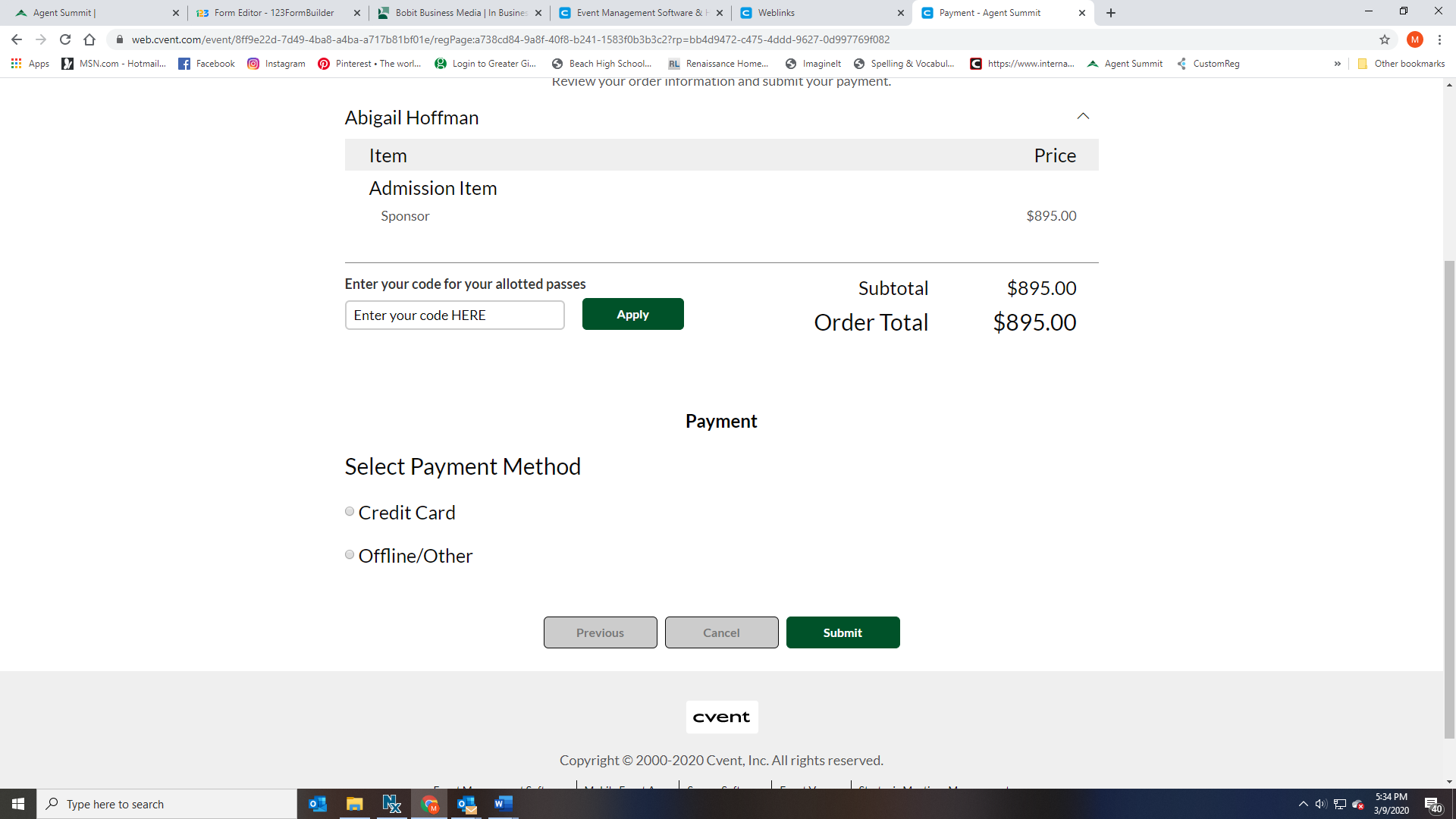 